    Guadalupe Chapter         Advanced Training Activity (AT) Proposal FormPlease complete this form and attach supporting documents, fliers and/or maps.Use the TAB key to navigate the form.Submit form to the Advanced Training Committee for approval by email or paper copy.Hours will only be given for time spent on approved activities.Additional information may be added (may be copied and pasted):      Submitted by:For Committee Use OnlyFor Committee Use OnlyDate Submtd:Approved: Yes  No by:     by:     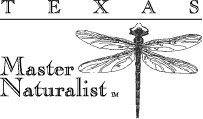 Activity Title:     Activity Title:     A.T. ID:     Max A.T. Hours     Max A.T. Hours     Name of Organization or Individual that is hosting the proposed Advanced Training ActivityName of Organization or Individual that is hosting the proposed Advanced Training ActivityName of Organization or Individual that is hosting the proposed Advanced Training ActivityActivity Description:Activity Description:Activity Description:Activity Description:How this A.T. will be put to use as a Volunteer consistent with the Mission of Texas Master Naturalists?How this A.T. will be put to use as a Volunteer consistent with the Mission of Texas Master Naturalists?Location of Activity(Name, address or directions):Location of Activity(Name, address or directions):Location of Activity(Name, address or directions):Location of Activity(Name, address or directions):Date(s) with Beginning and Ending Time(s) of Activity:Date(s) with Beginning and Ending Time(s) of Activity:Date(s) with Beginning and Ending Time(s) of Activity:Date(s) with Beginning and Ending Time(s) of Activity:Date(s) with Beginning and Ending Time(s) of Activity:Date(s) with Beginning and Ending Time(s) of Activity:Date(s) with Beginning and Ending Time(s) of Activity:Cost:Contact information for registering:Contact information for registering:Contact information for registering:Contact information for registering:Contact information for registering:Contact information for registering:Presenter Name and background information:Presenter Name and background information:Presenter Name and background information:Presenter Name and background information:Presenter Name and background information:Are there any limiting factors such as seating, RSVP, prerequisites:Are there any limiting factors such as seating, RSVP, prerequisites:Are there any limiting factors such as seating, RSVP, prerequisites: